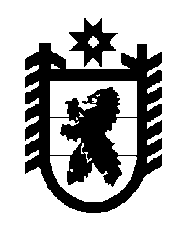 Российская Федерация Республика Карелия    УКАЗГЛАВЫ РЕСПУБЛИКИ КАРЕЛИЯО награждении государственными наградами Республики КарелияЗа многолетний добросовестный труд в системе здравоохранения и большой вклад в профилактику и охрану здоровья республики присвоить почетные звания:«ЗАСЛУЖЕННЫЙ ВРАЧ РЕСПУБЛИКИ КАРЕЛИЯ»АЛЕКСЕЕВУ Александру Васильевичу – заведующему отделением – врачу-анестезиологу-реаниматологу отделения анестезиологии и реанимации государственного бюджетного учреждения здравоохранения Республики Карелия «Родильный дом им. Гуткина К.А.», Петрозаводский городской округ,БУТЫЛКИНУ Александру Анатольевичу  –  врачу-сердечно-сосудистому хирургу кардиохирургического отделения государственного бюджетного учреждения здравоохранения Республики Карелия «Республиканская больница им. В.А. Баранова», Петрозаводский городской округ,ГОЛЬДЕНБЕРГ Елене Михайловне – врачу-офтальмологу офтальмологического отделения государственного бюджетного учреждения здравоохранения Республики Карелия «Республиканская больница им. В.А. Баранова», Петрозаводский городской округ,КАШИРИНОЙ Людмиле Александровне – врачу-аллергологу-иммунологу государственного бюджетного учреждения здравоохранения Республики Карелия «Городская поликлиника № 2», Петрозаводский городской округ,ЛЮТОЙ Елене Арсентьевне – врачу-нефрологу нефрологического отделения государственного бюджетного учреждения здравоохранения Республики Карелия «Республиканская больница им. В.А. Баранова», Петрозаводский городской округ;«ЗАСЛУЖЕННЫЙ РАБОТНИК ЗДРАВООХРАНЕНИЯ РЕСПУБЛИКИ КАРЕЛИЯ»ЕКИМОВОЙ Людмиле Петровне – главному экономисту планово-экономического отдела государственного бюджетного учреждения здравоохранения Республики Карелия «Республиканская больница им. В.А. Баранова», Петрозаводский городской округ.За многолетний плодотворный творческий труд, высокий профессионализм и большой вклад в развитие театрального искусства республики присвоить почетное звание«ЗАСЛУЖЕННЫЙ АРТИСТ РЕСПУБЛИКИ КАРЕЛИЯ»ЗБУРЖИНСКОЙ Марине Викторовне – артисту (кукловоду) высшей категории бюджетного учреждения «Театр кукол Республики Карелия», Петрозаводский городской округ.За многолетнюю научно-педагогическую деятельность, большой вклад в развитие науки и подготовку высококвалифицированных специалистов для  республики присвоить почетное звание«ЗАСЛУЖЕННЫЙ ДЕЯТЕЛЬ НАУКИ РЕСПУБЛИКИ КАРЕЛИЯ»ВИНОКУРОВОЙ Ирине Юрьевне – заведующей сектором этнологии федерального государственного бюджетного учреждения науки «Институт языка, литературы и истории» Карельского научного центра Российской академии наук, Петрозаводский городской округ.За заслуги в педагогической и воспитательной деятельности, высокий профессионализм и многолетний добросовестный труд присвоить почетное звание«ЗАСЛУЖЕННЫЙ УЧИТЕЛЬ РЕСПУБЛИКИ КАРЕЛИЯ»ФЕДОТОВОЙ Надежде Михайловне – учителю физической культуры муниципального казенного общеобразовательного учреждения «Медвежьегорская средняя общеобразовательная школа № 2».За многолетний добросовестный труд и большой вклад в развитие жилищно-коммунального хозяйства республики присвоить почетное звание«ЗАСЛУЖЕННЫЙ РАБОТНИК ЖИЛИЩНО-КОММУНАЛЬНОГО ХОЗЯЙСТВА РЕСПУБЛИКИ КАРЕЛИЯ»МОКРЕЦОВУ Юрию Юрьевичу – электромонтеру по эксплуатации распределительных сетей 5 разряда участка подстанций (РП-ТП) района обслуживания филиала акционерного общества «Петрозаводские коммунальные системы «Электрические сети».За многолетнюю добросовестную службу, заслуги в укреплении законности и правопорядка, борьбе с преступностью, защите прав и законных интересов граждан присвоить почетное звание «ЗАСЛУЖЕННЫЙ РАБОТНИК ПРАВООХРАНИТЕЛЬНЫХ ОРГАНОВ РЕСПУБЛИКИ КАРЕЛИЯ»СЕРГИЕНКО Елене Юрьевне – начальнику Информационного центра Министерства внутренних дел по Республике Карелия,ХОВАТОВУ Андрею Михайловичу – начальнику отдела Министерства внутренних дел России по Кондопожскому району Министерства внутренних дел по Республике Карелия.За заслуги перед республикой и многолетний добросовестный труд наградить ПОЧЕТНОЙ ГРАМОТОЙ РЕСПУБЛИКИ КАРЕЛИЯ:БЕКЛЕНИЩЕВА Семена Анатольевича – врача-челюстно-лицевого хирурга отоларингологического отделения государственного бюджетного учреждения здравоохранения Республики Карелия «Республиканская больница им. В.А. Баранова», Петрозаводский городской округ,БЕЛЯЕВУ Елену Станиславовну – начальника отдела государственной аккредитации Министерства образования Республики Карелия,БОНДАРЯ Виленина Игоревича – артиста  оркестра (флейта) бюджетного учреждения «Музыкальный театр Республики Карелия», Петрозаводский городской округ,ВОРОНСКОГО Николая Ивановича – артиста оркестра (тромбон) бюджетного учреждения «Музыкальный театр Республики Карелия», Петрозаводский городской округ,ГОЛЛАНД Татьяну Анатольевну – начальника отдела организационно-контрольной работы, информатизации и обеспечения информационной безопасности Управления Федеральной службы судебных приставов по Республике Карелия, Петрозаводский городской округ, ГРЕЧНЕВА Андрея Михайловича – начальника отдела Министерства внутренних дел России по Медвежьегорскому району Министерства внутренних дел по Республике Карелия, ГУСЕВА Дмитрия Аликовича – главного инженера федерального казенного учреждения «Управление автомобильной магистрали Санкт-Петербург-Мурманск Федерального дорожного агентства», Петрозаводский городской округ, ДЕСНИЦКОГО Дениса Андреевича – начальника штаба Министерства внутренних дел по Республике Карелия, КАЗАКОВУ Светлану Васильевну – судебного пристава-исполнителя отдела судебных приставов по Сегежскому району Управления Федеральной службы судебных приставов по Республике Карелия,КУЗЬМИНА Андрея Брониславовича – заместителя генерального директора по производству общества с ограниченной ответственностью «Кареллестранс», Кондопожский муниципальный район, МУЛЛИНУ Эльвиру Зуфаровну – артистку-вокалистку (солистку) бюджетного учреждения «Музыкальный театр Республики Карелия», Петрозаводский городской округ,НИКИТИНУ Наталью Филипповну – начальника отдела мониторинга и анализа Министерства здравоохранения и социального развития Республики Карелия,ПЕРХИНУ Наталью Владимировну – специалиста I категории по выполнению копировально-множительных работ сектора документооборота  организационного управления Аппарата Законодательного Собрания Республики Карелия, ПЕСТИЕНКО Василия Алексеевича – начальника оперативно-диспетчерской службы филиала акционерного общества «Петрозаводские коммунальные системы «Электрические сети»,СВАТОВОГО Валентина Алексеевича – директора общества с ограниченной ответственностью «От Валентина», Петрозаводский городской округ,ТОМАШЕВУ Людмилу Андреевну – врача-методиста государственного бюджетного учреждения здравоохранения Республики Карелия «Медвежьегорская центральная районная больница»,ЯСКЕЛЯЙНЕН Эльвиру Тойвовну – начальника отдела кадров государственного бюджетного учреждения здравоохранения Республики Карелия «Республиканская психиатрическая больница», Пряжинский национальный муниципальный район.  Глава Республики  Карелия                                                                       А.П. Худилайненг. Петрозаводск23 октября 2015 года№ 103